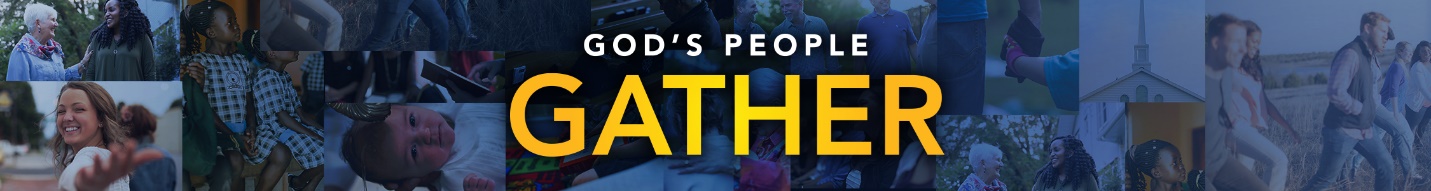 PROMOTIONAL BLURBSThese promotional blurbs are examples and can be used for bulletin announcements, your church website, social media posts, etc. Customize to fit your situation. They are simply meant to be a sample of what could be shared.BLURB WEEK #1One of the things we missed most during the pandemic was being able to worship together. Psalm 26:8 says, “I love the house where you live, O Lord, the place where your glory dwells.” This is why we gather. There is just no replacement for it.Now it’s time to celebrate! On Sunday, [month and day], we are going to celebrate as a church family and praise God on a very special celebration Sunday, as we re-gather after time apart. Look for more details coming soon about celebration Sunday on our website [add website link]. It will also be the perfect opportunity to reach out to others with a personal invitation to join us as we gather and praise God for all of his blessings!BLURB WEEK #2One of the things we missed most during the pandemic was being able to worship together. On Sunday, [month and day], we are going to celebrate as a church family and praise God on a very special celebration Sunday, as we re-gather after time apart. Look for more details coming soon about celebration Sunday on our website [add website link]. It will also be the perfect opportunity to reach out to others with a personal invitation to join us as we gather and praise God for all of his blessings!BLURB WEEK #3Another thing we missed during the pandemic was not only the joy of worship, but the joy of worshiping together. Psalm 133:1 says, “How good and pleasant it is when God’s people live together in unity!” This is why we gather. There is just no replacement for it.On Sunday, [month and day], we are going to celebrate as a church family and praise God on a very special celebration Sunday, as we re-gather after time apart. [Include important details about celebration Sunday here, including contact information in case people have questions.] BLURB WEEK #4Another thing we missed during the pandemic was not only the joy of worship, but the joy of worshiping together. On Sunday, [month and day], we are going to celebrate as a church family and praise God on a very special celebration Sunday, as we re-gather after time apart. [Include important details about celebration Sunday here, including contact information in case people have questions.]Please start thinking about who you can reach out to with a personal invitation to join us as we gather and praise God for all of his blessings. It could be a fellow member that you miss worshiping and serving with, or anyone who would benefit from hearing the gospel message!BLURB WEEK #5During the pandemic, we missed the joy of worshiping with one another as well as the opportunity to experience Christian community. We missed the privilege of serving one another and serving alongside one another. Galatians 5:13 says, “Serve one another in love.” This is why we gather. There is just no replacement for it.On Sunday, [month and day], we are going to celebrate as a church family and praise God on a very special celebration Sunday, as we re-gather after time apart. [Include important details about celebration Sunday here, including contact information in case people have questions.]Who can you reach out to with a personal invitation to join us as we gather and praise God for all of his blessings? It could be a fellow member that you miss worshiping and serving with, or anyone who would benefit from hearing the gospel message. Reach out to that person today!BLURB WEEK #6During the pandemic, we missed the joy of worshiping with one another as well as the opportunity to experience Christian community. We missed the privilege of serving one another and serving alongside one another. On Sunday, [month and day], we are going to celebrate as a church family and praise God on a very special celebration Sunday, as we re-gather after time apart. [Include important details about celebration Sunday here, including contact information in case people have questions.]Who can you reach out to with a personal invitation to join us as we gather and praise God for all of his blessings? It could be a fellow member that you miss worshiping and serving with, or anyone who would benefit from hearing the gospel message. Reach out to that person today!BLURB WEEK #7One of the things we missed most during the pandemic was being able to stand side by side as we receive the Lord’s Supper. It connects us to Christ—and to one another. Matthew 26:26-27 says, “Take and eat; this is my body. . . . Drink from it, all of you.” This is why we gather. There is just no replacement for it.Next Sunday, [month and day], we are going to celebrate as a church family and praise God on a very special celebration Sunday, as we re-gather after time apart. [Include important details about celebration Sunday here, including contact information in case people have questions.]It’s not too late to reach out to someone with a personal invitation to join us as we gather and praise God for all of his blessings. Reach out to that person today. See you on celebration Sunday! Welcome back.